Programs marked with a * are virtual  **Please be aware that while most of our classes are free, specialty classes may charge a minimal fee. Yoga/$10, Strength Training $8, fitness $12  (Prices subject to change without notice)       Ongoing Services:Outreach						- Lifeline and Be Safer At HomeFuel Assistance	       				- Durable Medical EquipmentSNAP (formerly Food Stamps)				- Telephone Reassurance CallsGovernment Surplus Food Distribution		- File of LifeNotary Services					- SHINE (Insurance Specialists)AT HOME COVID TEST KITS available at the howes house THE FOLLOWING PROGRAMS ARE VIRTUAL OR HYBRID (in person at the Howes House or via zoom) THROUGH ZOOM OR GOOGLE MEETING:      *Strength + Fitness w/Katryn- Mon, Tues, Thurs, Fri- 9 and 9:35am- Google meeting – Email katrynyerdon@prodigy.net for meeting info *Yoga w/Martha Abbott – Monday (HYBRID IN PERSON/or ZOOM AT THE HOWES HOUSE), Wednesday (zoom)   and Friday  (HYBRID IN PERSON/or ZOOM AT THE HOWES HOUSE),  9:30 (virtual doors open at 9) Email spiritmovesyou@gmail.com FOR LOG IN INFO*Kanta’s Gentle Yoga – Tuesdays @11:30 EMAIL KANTALIPSKY@gmail.com  FOR MEETING INFO                                                                                     HOWES HOUSE EVENTS:    TUESDAYS AT 9AM QIGONG WITH NAN DOTY AT THE HOWES HOUSEWEDNESDAYS 10A Fitness wITH Margarita at HOWES HOUSE2pm Chilmark library-  up island coa info wITH susan merrill, outreach coordinatorJULY 20th 11am-12pm   POMPEII WITH AN ARCHAEOLOGIST! Live guided walking tour available via zoom or on the big screen at the Howes House.JULY 27TH 1:30PM TRAILS MV PRESENTATIONDISCUSSION GROUP IN PERSON ON THE PATIO (WEATHER PERMITTING) TUESDAYS 1:30-3BRIDGE  AT THE HOWES HOUSE TUESDAYS 2-5  (bring a partner) must email beaphear2@gmail.com to registerWEEKLY BRING A BROWN BAG LUNCH AT THE HOWES HOUSE THURSDAYS AT 12:30 PM – WE PROVIDE DESSERT & GREAT COMPANY … PREREGISTER REQUIRED EACH WEEK BY TUESDAY 508-693-2896 THE ProCRAFTinators    3RD WEDNESDAY OF EVERY MONTH  1:30-2:30PM    IGI MOBILE MARKET TUESDAYS 3-5PM JULY 11TH – SEPTEMBER 26TH WUp Island Council on Aging   508-693-2896 JULY 2023Up Island Council on Aging   508-693-2896 JULY 2023Up Island Council on Aging   508-693-2896 JULY 2023Up Island Council on Aging   508-693-2896 JULY 2023Up Island Council on Aging   508-693-2896 JULY 2023SunMonTueWedThuFriSatOPENMONDAY – FRIDAY 8:30 AM – 4:00PMCLOSED HOLIDAYSLEGENDHH – HOWES HOUSE1 239:30 Yoga w/Martha Abbott - Hybrid9 & 9:35 Strength & Fitness  w/Katryn* 4CLOSED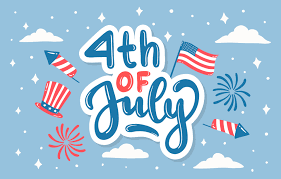 5 9:30 Yoga w/Martha Abbott*10A Fitness w/Margarita at HH69 & 9:35 Strength & Fitness  w/Katryn *12:30 weekly brown bag lunch at the hh79:30 Yoga w/Martha Abbott - Hybrid9 & 9:35 Strength & Fitness  w/Katryn* 1P Watercolor89109:30 Yoga w/Martha Abbott - Hybrid9 & 9:35 Strength & Fitness  w/Katryn* Parkinson’s Support Group in person at the Howes House 1:00  119AM QIGONG W/NAN DOTY9 & 9:35 Strength & Fitness w/Katryn* 11:30 Yoga w/Kanta*1:30-3 DISCUSSION GROUP ON THE PATIOBRIDGE 2-5IGI MOBILE MARKET 3-5PM129:30 Yoga w/Martha Abbott*10A Fitness w/Margarita at HH2pm Chilmark library up island coa info w/ susan merrill, outreach coordinatorConni Baker Legal Clinic 508-477-0267139 & 9:35 Strength & Fitness  w/Katryn * 12:30 weekly brown bag lunch at the hh149:30 Yoga w/Martha Abbott - Hybrid9 & 9:35 Strength & Fitness  w/Katryn* 1P Watercolor1516179:30 Yoga w/Martha Abbott - Hybrid9 & 9:35 Strength & Fitness  w/Katryn* 189AM QIGONG W/NAN DOTY9 & 9:35 Strength & Fitness w/Katryn* 11:30 Yoga w/Kanta*1:30-3 DISCUSSION GROUP ON THE PATIOBRIDGE 2-5AUDIOLOGY CLINIC BY APPOINTMENT*IGI MOBILE MARKET 3-5PM199:30 Yoga w/Martha Abbott*10A Fitness w/Margarita at HH1:30-2:30 ProCRAFTinators209 & 9:35 Strength & Fitness  w/Katryn * 11a pompeii with an anchitect  zoom luve walking tour12:30 weekly brown bag lunch at the hh21          9:30 Yoga w/Martha Abbott - Hybrid9 & 9:35 Strength & Fitness  w/Katryn* 2223249:30 Yoga w/Martha Abbott - Hybrid9 & 9:35 Strength & Fitness  w/Katryn* pedi care clinic by appointment  259AM QIGONG W/NAN DOTY9 & 9:35 Strength & Fitness w/Katryn* 11:30 Yoga w/Kanta*1:30-3 DISCUSSION GROUP ON THE PATIOBRIDGE 2-5IGI MOBILE MARKET         3-5PM 269:30 Yoga w/Martha Abbott*10A Fitness w/Margarita at HH279 & 9:35 Strength & Fitness  w/Katryn * 12:30 weekly brown bag lunch at the hh1:30 trails mv info 289:30 Yoga w/Martha Abbott - Hybrid9 & 9:35 Strength & Fitness  w/Katryn* 1P Watercolor   2930319 & 9:35 Strength & Fitness  w/Katryn* 9:30 Yoga w/Martha Abbott - Hybrid